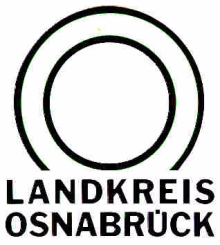 Landkreis Osnabrück	Sprechzeiten:	Der Landkreis im Internet:Am Schölerberg 1	Montag bis Freitag, 8.00 bis 13.00 Uhr.	http://www.lkos.de49082 Osnabrück	Donnerstag auch bis 17.30 Uhr.	Ansonsten nach VereinbarungAntrittsbesuch: Euregio-Geschäftsführer Almering und Landrat Lübbersmann tauschen sich über künftige Zusammenarbeit ausOsnabrück. Zu Jahresbeginn hat Christoph Almering die Geschäftsführung des deutsch-niederländischen Kommunalverbands Euregio übernommen. Bei seinem Antrittsbesuch bei Landrat Michael Lübbersmann zeigte sich: Der Verband und der Landkreis Osnabrück werden gleich in mehreren Themenfeldern eng zusammenarbeiten.Die Gesprächspartner stimmten überein, dass der grenzüberschreitende Austausch intensiv gepflegt werden müsse: „Mit Blick auf die aktuellen Entwicklungen in Europa ist entscheidend, dass auf der lokalen Ebene die Zusammenarbeit weiter ausgebaut und die Idee einer funktionierenden Gemeinschaft gelebt wird“, sagte Lübbersmann.Landrat und Euregio-Geschäftsführer benannten eine Reihe von Herausforderungen für die kommenden Monate. So soll der Tourismus in der Region weiter ausgebaut werden. Als Euregio-Projekt biete sich die Vernetzung des Natur- und Geoparks TERRA.vita mit dem niederländischen Geopark De Hondsrug an, die beide zu UNESCO Global Geoparks erklärt wurden.Ein weiteres Schwerpunktthema wird der grenzübergreifende Arbeitsmarkt sein. Fachkräfte würden diesseits und jenseits der Grenze gesucht, verdeutlichten die Gesprächspartner. Menschen die im jeweils anderen Land arbeiten wollen, hätten dringenden Informationsbedarf, wie sich eine Beschäftigung jenseits der Grenze etwa auf Sozialabgaben, Steuern oder Rente auswirkten.Lübbersmann und Almering befassten sich zudem mit der internationalen Verkehrsinfrastruktur. Für den Euregio-Raum sind das Bahntrassen, die Verkehrsachse von Amsterdam nach Warschau sowie der Schiffsverkehr auf Mittellandkanal und Twentekanal.Bildunterschrift:Euregio und Landkreis Osnabrück werden auch künftig eng zusammenarbeiten: Das vereinbarten Landrat Michael Lübbersman (links) und der neue Euregio-Geschäftsführer Christoph Almering, der jetzt zum Antrittsbesuch ins Kreishaus Osnabrück gekommen war.Foto: Landkreis Osnabrück/Henning Müller-DetertLandkreis Osnabrück  Postfach 25 09  49015 OsnabrückDer LandratDer LandratAn dieRedaktionReferat für Assistenzund Kommunikation-Pressestelle-Datum:	2.2.2018Zimmer-Nr.:	2063Auskunft erteilt:	Henning Müller-DetertDurchwahl:Referat für Assistenzund Kommunikation-Pressestelle-Datum:	2.2.2018Zimmer-Nr.:	2063Auskunft erteilt:	Henning Müller-DetertDurchwahl:Pressemitteilung
Tel.: (05 41) 501-Fax: (05 41) 501-e-mail:20634420mueller-detert@lkos.de